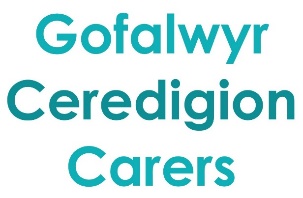 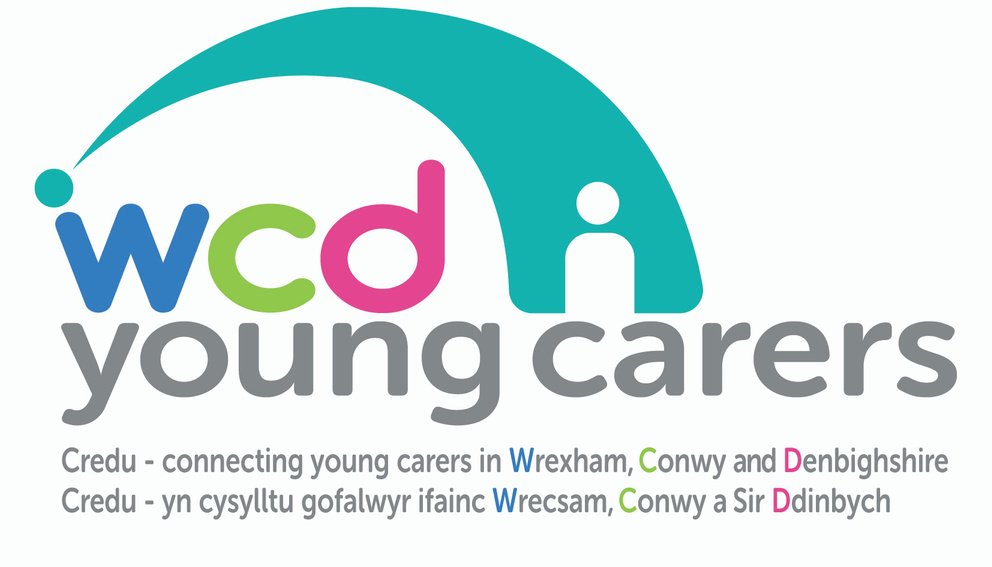 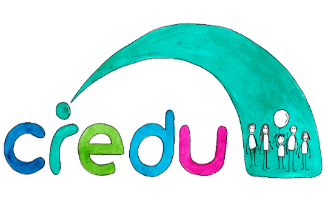 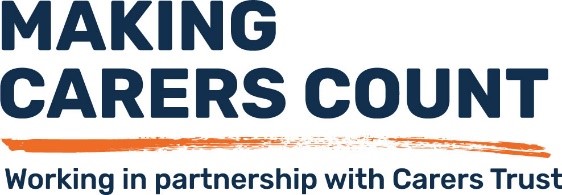 Disgrifiad SwyddSWYDD: 	 Cydlynydd Cyfathrebu ac Ymgyrchoedd 	 Codi Ymwybyddiaeth a Chefnogi Oedolion Ifanc sy’n GofaluCYFLOG: 		£26,446 y flwyddyn pro rataHYD Y CONTRACT:		Tymor penodedig tan 31 Mawrth 2024ORIAU: 		30 awr yr wythnos neu rannu swydd (mewn trefniant rhannu swydd, byddai un ymgeisydd yn canolbwyntio ar ogledd Cymru, tra byddai’r llall yn canolbwyntio ar Geredigion)        HAWL I WYLIAU: 	 27 diwrnod – gan gynnwys gwyliau banc PENSIWN:  	 	 	 6% CANOLFAN:			Wedi lleoli o gartref gyda theithio o amgylch Ceredigion, Wrecsam, 			 Conwy a Sir Ddinbych  CEFNOGAETH ORUCHWYLIO I: 	Wirfoddolwyr PosiblDBS:					Mae Uwch Archwiliad DBS yn ofynnolDiben y rôl Meithrin symudiad codi ymwybyddiaeth a dylanwadu cymhellgar a chynaliadwy led led Ceredigion, Conwy, Sir Ddinbych a Wrecsam lle mae Gofalwyr Ifanc ac Oedolion Ifanc sy’n Gofalu yn cael eu cydnabod, eu gwerthfawrogi a’u cefnogi.  Ynglŷn â CreduElusen yw Credu sy’n canolbwyntio ar yr unigolyn ac yn seiliedig ar gryfderau i roi cefnogaeth i Ofalwyr Ifanc ac Oedolion sy’n Gofalu. Rydym yn gweithredu trwy dimau lleol sy’n cael eu cefnogi gan reolwyr tîm a thîm a leolir mewn swyddfa fechan yn Llandrindod. Edrychwch ar www.credu.cymru. Amdanoch Chi: A oes gennych yr angerdd a’r egni ynghyd â’r meddylfryd a sgiliau strategol i lunio ymgyrch lle mae gofalwyr ifanc ac oedolion ifanc sy’n gofalu yn cael eu cydnabod, eu gwerthfawrogi a’u cefnogi mewn ffordd sy’n gweithio iddynt hwy? A allech weithio’n effeithiol trwy ysgolion, gwasanaethau a chymunedau? A yw eich egwyddorion yn cydfynd ac yn cysylltu gyda’n hegwyddorion ni? I werthfawrogi pob unigolyn yn y ffordd rydym yn meddwl, yn siarad ac yn gweithredu. Rydym yn gwneud caredigrwydd yn flaenoriaeth. I wrando i ddeall I ganolbwyntio ar gryfderau pob unigolyn a galluogi pobl i rannu a defnyddio eu doniau lle y maent yn dymuno I ganolbwyntio ar y deilliannau sy’n cyfrif i’r unigolyn a gefnogwn, eu teuluoedd a’u cymunedau I wneud yr hyn sy’n cyfrif pan y mae’n cyfrif I werthfawrogi perthnasoedd a rhwydweithiau a adeiladwyd ar ymddiriedaethI fod yn ddewr a gwneud yr hyn sy’n iawn, nid yr hyn sy’n hawdd I fyfyrio a dysgu a rhoi lle i eraill i fyfyrio a dysgu Os mai eich ateb yw ‘ie’ cadarn, efallai eich bod wedi canfod eich llwyth. Sut i ymgeisio: Anfonwch eich C.V. dros e-bost, ynghyd â datganiad cefnogi heb fod yn fwy na 1000 o eiriau, sy’n dangos sut yr ydych yn diwallu’r manylion personol.hr@credu.cymru erbyn 9.00am ar 15th Gorffennaf.Nod gyda Gofalwyr Ifanc ac Oedolion Ifanc sy’n Gofalu:Fe fyddwch yn gweithio tuag at siroedd (Ceredigion, Conwy, Sir Ddinbych a Wrecsam) lle bydd Gofalwyr Ifanc ac Oedolion Ifanc sy’n Gofalu yn cael eu cydnabod, eu gwerthfawrogi a’u cefnogi mewn ysgolion, o fewn y gymuned ac o fewn lleoliadau iechyd a gwasanaethau cymdeithasol.   Nodau ar gyfer Credu:Ennill capasisi a gallu cyfathrebu mawr ei angen o fewn y sefydliad. Creu seilwaith o Hyrwyddwyr a grwpiau Codi Ymwybyddiaeth am Ofalwyr Ifanc o fewn lleoliadau, fel y gallwn barhau i wneud gwaith codi ymwybyddiaeth wedi hyd bywyd y grant. Fe fydd hyn yn rhan o’r cynllun o’r cychwyn fel y bydd gan gymunedau 2 flynedd i ddatblygu grwpiau sy’n cynnal ac yn trefnu eu hunain a fydd wedi’u cysylltu gan rwydwaith sy’n cefnogi ac yn datblygu arfer codi ymwybyddiaeth i mewn i’r dyfodol. Amcanion:Gweithio gyda’r tîm ehangach i:Ddatblygu grwpiau gweithredu lleol Ymwybyddiaeth Gofalwyr Ifanc sy’n cadw’r momentwm codi ymwybyddiaeth gyda Gofalwyr Ifanc yn fyw trwy gydol y flwyddyn a phob blwyddyn y tu hwnt i hyd bywyd y grant. Bydd y grwpiau hyn yn ymateb i gyd-destun a chyfleoedd lleol gan fod yn ddyfeisgar yn gyson o ran codi ymwybyddiaeth a hyfforddiant. Annog ysgolion yn y pum sir i fabwysiadu polisi Gofalwyr Ifanc a datblygu adnoddau hyfforddiant perthnasol i ddyddiau hyfforddiant mewn swydd lleol, gwasanaethau ysgol ac adnoddau Addysg Bersonol a Chymdeithasol, ynghyd ag adnoddau ar gyfer Hyrwyddwyr Gofalwyr. Bydd hyn yn cael ei gyd-ddylunio a’i gyd-gynhyrchu gyda Gofalwyr Ifanc. Bydd yr adnoddau yn ei gwneud yn haws i ysgolion ddatblygu arferion blynyddol o recriwtio hyrwyddwyr gofalwyr, gwneud hyfforddiant mewn swydd, cyflwyno gwasanaethau a gwersi Addysg Bersonol a Chymdeithasol, sy’n codi ymwybyddiaeth am Ofalwyr Ifanc. Galluogi Iechyd a Gwasanaethau Cymdeithasol i fabwysiadu arferion hyfforddi a chodi ymwybyddiaeth blynyddol gyda’u gweithlu.,Gweithio gyda’r Gofalwyr Ifanc rydych yn gweithio’n ddiwyd gyda hwy i wneud y deunyddiau yn ysbrydoledig ac yn drawsnewidiol. Sicrhau fod yr ymgyrchoedd yn urddasol ac yn gwneud i Ofalwyr Ifanc a’u teuluoedd i deimlo’n falch. Gwella profiadau pobl ifanc o’r ysgol a lleoliadau eraill yn y pen draw fel y bydd eu cyfleoedd mewn bywyd yn gwella. Cefnogi Gofalwyr Ifanc sy’n gysylltiedig â’r ymdrech cyd-gynhyrchu i ennill llawer o sgiliau a phrofiad fel rhan o’u cysylltiad gyda’r gwaith. Cadw agenda’r Gofalwyr Ifanc yn y cyfryngau lleol. Mae cwmpas y rôl yn cynnwys:Cefnogaeth sy’n canolbwyntio ar yr Unigolyn Ymgysylltu gyda Hyrwyddwyr Gofalwyr Ifanc mewn ffordd sy’n canolbwyntio ar yr unigolyn, yn gydweithredol ac yn cydnabod cryfderau ynghyd ag anghenion. Sicrhau fod yr holl ymgyrchoedd codi ymwybyddiaeth yn cael eu tywys gan Ofalwyr Ifanc ac yn cael eu cyd-gynhyrchu ochr yn ochr â Hyrwyddwyr Gofalwyr Ifanc.  Cefnogi Gofalwyr i deimlo wedi’u cysylltu mwy gydag eraill Cefnogi datblygu grwpiau cyfoedion Gofalwyr Ifanc ar gyfer y rheini sydd eisiau codi ymwybyddiaeth a rhannu eu storïau i godi ymwybyddiaeth am ofalu Cynllunio a hwyluso Hyrwyddwr Gofalwyr a grwpiau cynrychiolwyr. Codi ymwybyddiaeth o fewn cymunedau lleol ac ymysg gwasanaethau sy’n effeithio ar fywydau Gofalwyr Ifanc Hwyluso hyfforddiant Ymwybyddiaeth Gofalwyr i weithwyr proffesiynol ac aelodau’r gymuned. Cydlynu digwyddiadau cymunedol ‘Troi Fyny a Rocio’ i godi ymwybyddiaeth a chyflwyno gwybodaeth Datblygu a rhannu deunyddiau codi ymwybyddiaeth/deunyddiau hyrwyddo Arwain ar recriwtio, hyfforddiant a grwpiau pellach i Hyrwyddwyr Gofalwyr i helpu codi ymwybyddiaeth am ofalu Monitro, adrodd a gweinyddiaeth Monitro’r prosiect yn seiliedig ar gynllun y prosiect gyda cherrig milltir allweddol. Olrhain, rheoli ac adrodd ar gyllideb y prosiect.Llunio adroddiadau cynnydd i olrhain a chyfathrebu ar gyflawni nodau cyraeddadwy’r prosiect ar sail chwarterol.Gwerthuso’r prosiect ac adrodd ar hyn gydag argymhellion i gynnal yr hyn a ddysgwyd o’r prosiect.Cwblhau taenlenni, ffurflenni treuliau a dyletswyddau gweinyddol eich hunan – ynghyd â goruchwylio’r dyletswyddau hynny sy’n gysylltiedig â bod yn rheolwr llinell dros Weithiwr Codi Ymwybyddiaeth. Drafftio astudiaethau Achos a Storïau Gofalwyr i amlygu Materion Gofalwyr a’r gwahaniaeth a wnaed i Ofalwyr. Gwerthuso a dysgu Rhannu’r hyn a ddysgwyd a mewnwelediadau o’ch arfer i’n galluogi ni i ddiwygio ein dull i gefnogi gofalwyr.Cynnal egwyddorion trefniadaethol  I werthfawrogi pob unigolyn yn y ffordd rydym yn meddwl, yn siarad ac yn gweithredu. Rydym yn gwneud caredigrwydd yn flaenoriaeth. I wrando i ddeall I ganolbwyntio ar gryfderau pob unigolyn a galluogi pobl i rannu a defnyddio eu doniau lle y maent yn dymuno I ganolbwyntio ar y deilliannau sy’n cyfrif i’r unigolyn a gefnogwn, eu teuluoedd a’u cymunedau I wneud yr hyn sy’n cyfrif pan y mae’n cyfrif I werthfawrogi perthnasoedd a rhwydweithiau a adeiladwyd ar ymddiriedaethI fod yn ddewr a gwneud yr hyn sy’n iawn, nid yr hyn sy’n hawdd I fyfyrio a dysgu a rhoi lle i eraill i fyfyrio a dysgu.Cynnal diogelwch Gweithio mewn ffordd sy’n cynnal diogelwch eich hunan a diogelwch pobl eraill – gan sicrhau fod asesiadau risg yn cael eu cynnal ar gyfer digwyddiadau a gweithgareddau a’u bod yn cael eu cyflwyno mewn dull Covid-diogel hefyd. Dyletswyddau Cyffredinol Bod yn rhan weithgar o Ofalwyr Powys a thîm ehangach Credu, gan gysylltu gyda gweithwyr allanol eraill ynghyd â phartneriaid lleol eraill. Gweithio o fewn polisîau a gweithdrefnau Credu, gan gynnwys y rheini sy’n ymwneud â diogelu, cyfle cyfartal, iechyd a diogelwch, cyfrinachedd a gwarchod data, gan adrodd am unrhyw bryderon i unigolyn priodol. Cymryd rhan mewn hyfforddiant fel sy’n ofynnol a chymryd rôl weithgar yn eich gwerthusiad a’ch datblygiad proffesiynol eich hunan. Gweithredu fel model rôl da i eraill. Cyflawni unrhyw ddyletswyddau rhesymol eraill sy’n ofynnol o bosibl gan y Prif Swyddog Gweithredu neu’r Arweinydd Tîm. Manylion Personol Manylion Personol Manylion Personol Manylion Personol Nodweddion SgôrDull AsesuCymwysterau, Profiad a Gwybodaeth Cymwysterau, Profiad a Gwybodaeth Cymwysterau, Profiad a Gwybodaeth Cymwysterau, Profiad a Gwybodaeth 1Cymhwyster proffesiynol a/neu brofiad o weithio gyda chefnogi pobl neu ddatblygiad proffesiynol 5Ffurflen Gais2Profiad o gynllunio a chefnogi sy’n canolbwyntio ar yr unigolyn  5Ffurflen Gais Cyflwyniad3Profiad o reoli eu hunain, gweithwyr eraill a gwirfoddolwyr5Ffurflen Gais  Cyflwyniad4Profiad o weithio gyda Gofalwyr2DymunolFfurflen Gais5Profiad o sefydlu prosiectau a leolir o fewn y gymuned3DymunolFfurflen Gais6Gwybodaeth am wasanaethau a ffynonellau o gefnogaeth i Ofalwyr yn yr ardal3DymunolFfurflen Gais  Cyfweliad8Gwybodaeth a dealltwriaeth am anghenion penodol Gofalwyr yn yr ardal3Ffurflen Gais  Cyfweliad9Gwybodaeth a/neu brofiad o gydlynu a chyflwyno negeseuon ac ymgyrchoedd cyfathrebu llwyddiannus4Ffurflen Gais10Profiad o arfer myfyrgar3Ffurflen Gais  CyfweliadSgiliauSgiliauSgiliauSgiliau12Sgiliau eiriolaeth4Ffurflen Gais13Sgiliau hwyluso grŵp5Ffurflen Gais   Cyflwyniad   Cyfweliad14Y gallu i gyfathrebu’n effeithiol ar bob lefel, gan gynnwys asiantaethau statudol a gwirfoddol.5Ffurflen GaisCyfweliad15Medrus wrth flaenoriaethu llwyth gwaith dan bwysau ac yn effeithiol wrth reoli amser.4Ffurflen Gais16Trefnu gweithgareddau a digwyddiadau4Ffurflen Gais   Cyfweliad17Sgiliau monitro, gwerthuso ac adrodd 4Ffurflen Gais18Sgiliau sgwrsio sy’n canolbwyntio ar yr unigolyn ac ar ddeilliannau 5Ffurflen Gais  Cyfweliad19Sgiliau cyfrifiadurol (Windows and Microsoft Office, Defnyddio Cronfeydd Data Pwrpasol) 5HanfodolFfurflen Gais20Y gallu i siarad Cymraeg gyda Gofalwyr neu barodrwydd i gynyddu hyder i wneud hyn. 4Arbennig o DdymunolFfurflen GaisAgweddAgweddAgweddAgwedd21Angerddol i gefnogi pobl i wireddu eu deilliannau 5Ffurflen GaisCyfweliad22Galluogol a hwylusgar o ran agwedd i gefnogi pobl. Hyfforddwr a mentor naturiol 5Ffurflen Gais   Cyfweliad   Cyflwyniad23Awyddus i fyfyrio ar arfer a dysgu ohono 4Ffurflen GaisCyfweliad24Y gallu i ffurfio cydweithrediadau cynhyrchiol gyda sefydliadau a chydweithwyr eraill 5Ffurflen Gais   Cyfweliad   Cyflwyniad25Positif, cyfeillgar a hyderus 4Ffurflen Gais   Cyfweliad26Rhagweithiol, dynamig a’r gallu i ysbrydoli a chymell brwdfrydedd mewn eraill 4Ffurflen Gais   Cyfweliad27Ymroddedig tuag at roi cyfle cyfartal ar waith.5Ffurflen GaisCyfweliad28Egwyddorion cryf sy’n gydnaws ag egwyddorion Credu 5Ffurflen GaisCyfweliad29Agwedd hyblyg y gellir ei addasu tuag at y gwaith 4Ffurflen GaisCyfweliad30Meddyliwr creadigol, sy’n canolbwyntio ar atebion 4Ffurflen GaisCyfweliad31Parodrwydd i gymryd rhan mewn hyfforddiant cychwynnol ynghyd â datblygiad personol a threfniadaethol parhaus 5Ffurflen Gais   Cyfweliad32Y gallu i gynnal cyfrinachedd fel moeseg5Ffurflen Gais  CyfweliadArallArallArallArall33Y gallu i deithio led led Ceredigion, Conwy, Sir Ddinbych a Wrecsam5Ffurflen Gais35Y gallu i weithio yn ystod oriau swyddfa arferol, rhai sesiynau rheolaidd fin nos a phenwythnosau/ dyddiau hir achlysurol. 4Ffurflen Gais   Cyfweliad